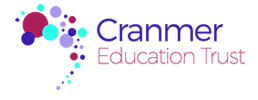 Constitution and AttendanceAudit and Risk Committee 2018-19Finance Committee 2018-19On 25th April 2019, it was approved by the Trust Board that the Audit and Risk Committee and the Finance Committee would merge to become the Audit, Risk and Finance Meeting and additional members were appointed. Peter Winter was appointed Chair and Tim Mitchell was appointed as Vice Chair.Audit, Risk and Finance Committee 2018-19 (From 25.04.2019)Committee MemberCategoryAppointedStepped DownTotal meetings attendedPeter Winter CET Trustee (CHAIR)1/10/2018n/a2/2Edward MooresCET Trustee1/10/2018n/a1/2Muz KhanCET Trustee1/10/2018n/a1/2Julie HollisCET CEOn/an/a1/2Hazel GlosterCET Trusteen/a18/10/2017n/aMary TomlinsonCET Trusteen/a1/10/2018n/aReverend Canon Richard W HawkinsCET Trusteen/a20/07/2018n/aCommittee MemberCategoryAppointedStepped DownTotal meetings attendedTim MitchellCET Trustee (CHAIR)1/10/2018n/a0/1Mary TomlinsonCET Trustee1/10/2018n/a1/1Muz KhanCET Trustee1/10/2018n/a0/1Julie HollisCET CEOn/an/a1/1Janet Gregory (Attended as Chair was unavailable)Chair of CET Trust Boardn/an/a1/1Committee MemberCategoryAppointedStepped DownTotal meetings attendedPeter WinterCET Trustee (CHAIR)n/an/a2/2Tim MitchellCET Trustee (VICE-CHAIR)n/an/a1/2Eddie MooresCET Trusteen/an/a2/2Muz KhanCET Trusteen/an/a1/2Sean CurleyCET Trustee25/04/2019n/a0/2Shaun SkidmoreCET Trustee25/04/2019n/a1/2Mary TomlinsonCET Trusteen/an/a2/2Julie HollisCET CEOn/an/a2/2